FOR IMMEDIATE RELEASE                           CONTACT: Sarah Malenich,								Senior Director of Marketing, Epogee LLCEmail: smalenich@epogeefoods.com								Phone: 202-230-0308CONTACT: CARRIE LIVINGSTON,								Director of Media Relations, ColinKurtisEmail: carrie@colinkurtis.com					Phone: 815-519-8302
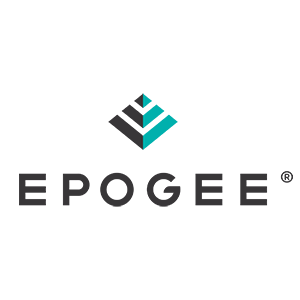 EPOGEE FOODS NAMED AS A TOP 50 AGTECH COMPANY OF THE YEARINDIANAPOLIS, IN, May 7, 2020—Epogee Foods has been selected as a Thrive TOP 50 AgTech Company of the Year. SVG Ventures-THRIVE in partnership with Forbes Live recently released their 2020 THRIVE TOP 50 AgTech Companies. The annual ranking showcases exceptional companies who are pushing the boundaries of innovation and technology.“We are excited, honored and proud that Epogee has been recognized for this global award,” said Tom Burrows, CEO, Epogee LLC. “Our goal is to improve the health of society by addressing the largest unmet need in food, great tasting food with dramatically lower calories. Our new ingredient technology, EPG, does exactly that and we are excited that our efforts are being recognized. This is just the beginning of an exciting new revolution, as we help food and beverage manufacturers keep the flavor, but lose the calories!”For the past three years, SVG Ventures has compiled a list of the TOP 50 AgTech growth-stage companies. This annual ranking showcases these leading global AgTech and FoodTech companies who exemplify the best in agriculture and food-focused innovation. TOP 50 companies are scouted for their exemplary leadership teams, innovative technologies, investment and traction. To qualify for a coveted spot on THRIVE’s TOP 50 listing, a company must have received a minimum of series A funding and have a product in market that is scaling.“These exceptional companies are shaping the future of food and agriculture and delivering on the USDA’s ‘Innovation Imperative’ goals of increasing production and reducing the environmental footprint,” said John Hartnett, CEO, SVG Ventures-THRIVE.Burrows said, “As obesity continues to be a key driver of overall wellbeing, the FDA made clear in their updated ingredient declaration that calories matter. Consumers are also very concerned about lowering calories without sacrificing taste. Epogee can assist food and beverage manufacturers, as well foodservice operators, in addressing the caloric content of their products in a way that consumers will love.”Epogee’s EPG reduces calories from fat by 92%, and total calories by as much as 45%, leaving taste and texture intact. EPG has GRAS status for use in a variety of food and beverage products, including confections and bars, baked good and mixes, frozen dairy and desserts, spreads/dips/gravies and sauces, peanut and nut butters, grain products and pasta, as well as in frying applications.Find out more about how Epogee is helping dramatically reduce calories without any compromises by visiting: https://www.epogeefoods.com. Download the full THRIVE report at: https://thriveagrifood.com/startups/thrive-top-50-agtech-and-foodtech-companies/#. ###About Epogee FoodsEpogee strives to improve the health of society by delivering a solution against the greatest unmet need in food: dramatically reduced calories without any compromises. Epogee’s Fat Replacer EPG is an innovative solution to an ongoing problem and is proudly made in the USA. EPG is the one and only solid alternative fat that can safely and dramatically lower calories without sacrificing taste, texture or appearance.About SVG Ventures-THRIVE Innovation Platform
SVG Ventures-THRIVE is the leading AgriFood innovation ecosystem, comprised of top agriculture, food & technology corporations, universities, and investors. With a community of over 2,500 startups from 90 countries, the THRIVE platform invests, accelerates and creates unparalleled access for entrepreneurs to scale globally to solve the biggest challenges facing the food and agriculture industries. THRIVE’s corporate innovation program is focused on connecting their corporate partners with emerging technologies and startups that will make the most significant impact on their organizations. AgFunder recognizes SVG Ventures-THRIVE as the “Most Valuable AgriFood Platform in the World.” For more information, please visit www.thriveagrifood.com. 